Demande de Changement de Destination pour Stage de Perfectionnement à l’EtrangerJe soussigné, Demande un changement de destination pour un SPE/SSHN :Et m’engage à le consommer et à remettre les documents qui s’y rapportent  (Rapport du SPE/SSHN, Décision visée par la PAF et Billet d’avion électronique), tels que prévu par la règlementation en vigueur. Fait à Batna,  le ……/……/20…… Signature de l’intéressé	Signature du directeur de thèse (pour les doctorants)Avis du Conseil Scientifique République Algérienne Démocratique et PopulaireMinistère  de L’Enseignement  Supérieur et de  la  Recherche ScientifiqueUniversité de Batna 2- Mostefa Ben BoulaidInstitut Hygiène et Sécurité (IHS)Tél. 033 23 01 43  Fax 033230144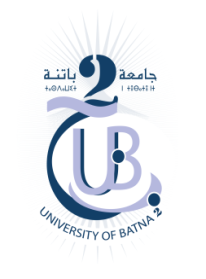 Nom et PrénomFonctionGradeDépartementTél. et EmailDiplôme préparéDate 1ère InscriptionDirecteur de ThèseEtablissement d’accueil initialNouvel établissement d’accueilMotifs de changementDuréeDates probables de départ et de retour